附件：采购项目需求及技术要求采购需求一览表采购要求（一）报价要求：供应商的报价应包括：人员费用、材料费用、印刷费用、运输费用、管理费及税金等为完成文件规定全部内容所需的一切应有费用。（二）时间及地点要求（1）时间要求：所有货物签订合同后20个日历天内完成供货及配送工作。（2）交货地点：送至安庆市疾病预防控制中心（三）付款方式全部物品到货验收合格后7个工作日内完成支付。投标保证金：无（五）履约保证金：成交金额的10%。验收合格后7个工作日内无息退还。（六）验收方法及标准按照双方签订的采购合同和技术要求及标准对每一环节、标准的履约情况进行验收。验收结束后，应当出具验收书，由双方共同签署。三、技术要求及标准（一）手机支架笔手机支架笔的具体尺寸及其他标准（见示意图1）（允许误差范围±2mm）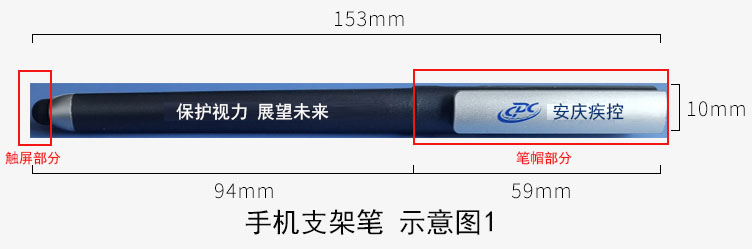 1.触屏部分：触屏部分的材质为硅胶头，要求灵敏度高、兼容性广。2.笔帽部分：笔帽要有可做手机支架的功能（见示意图2）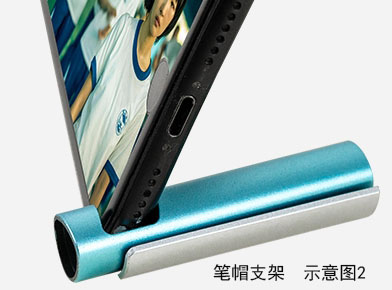 3.笔芯部分：笔芯规格为0.5mm，用完可替换。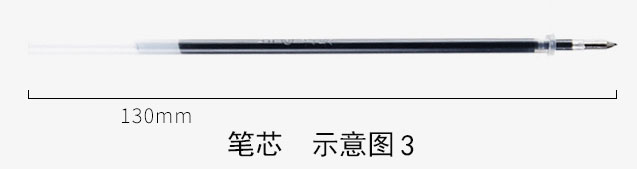 4.握笔部分：要呈三角形（见示意图4）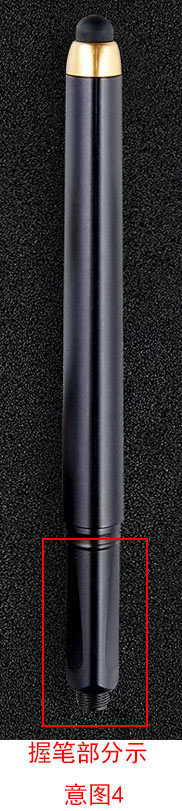 5.LOGO及宣传标语部分（详见示意图1）(1)      安庆疾控（LOGO长为1.2cm，宽为0.6cm；“安庆疾控”字体为黑体，字号为四；字间距：加宽，间距为0.4cm；LOGO及字的颜色为蓝色）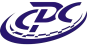 (2)保护视力 展望未来（字体为黑体；字号为四；字间距：加宽，间距为0.4cm；“保护视力”与“展望未来”之间空一个字符；字的颜色为白色。 ）6.提供样品颜色要求：手机支架笔的主体颜色为银灰色。（不按此颜色提供的样品，该包按无效标处理）(二)学生作业本（1）封面及封底要求：成品尺寸为210mm×140mm（允许误差范围±5mm）；封面采用157g铜版纸印刷，封面、封一、封二、封底印刷内容详见附件1。（2）内页要求：成品尺寸为210mm×140mm（允许误差范围±5mm）。内页第1、2、43、44页为彩色印刷，采用128g铜版纸，印刷内容详见附件2；内页第3-42页采用80g双胶纸，行距为8㎜横线格，黑白印刷，内容相同。（3）装订要求：采用骑马钉装订。（三）双肩包（1）尺寸要求（允许误差±2cm）（详见示意图五，示意图中书包样式只做参考）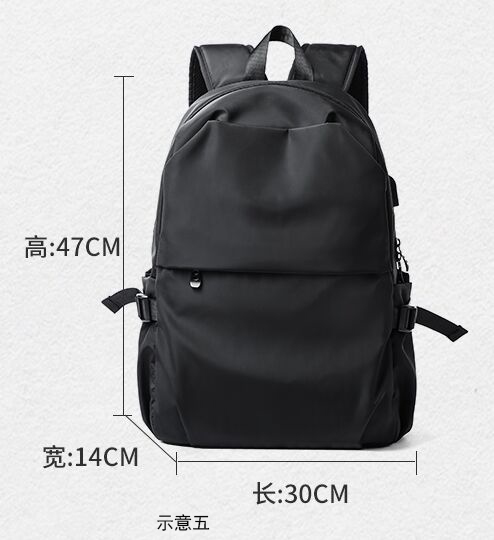 （2）颜色要求：黑色或灰色（3）LOGO印刷要求：双肩包正面需印有和“保护视力 展望未来”的LOGO和标语。LOGO和标语的位置、大小及字体，请成交供应商在充分考虑美观大方的基础上，自行设计排版。（提供的样品不需要印刷LOGO和标语）（4）材质要求：外层采用防水面料，要求是气囊肩带，多隔层设计，有独立笔记本电脑（15.6寸）隔层。四、样品要求：（一）包（1）样品要求：各潜在供应商，请严格按照手机支架笔、学生作业本的技术要求及标准提供样品各1份（多提供的、同一样品提供两份及以上的均按无效标处理），评审时对各供应商提供的样品进行评定。包（1）产品的样品需要印刷LOGO、标语以及要求的相关内容，不按要求印刷的，按无效标处理。（二）包（2）样品要求：请各潜在供应商，结合包（2）的最高限价及双肩包的技术要求及标准提供3个产品质量优、外观美观的样品（少提供或多提供的均按无效标处理），提供样品的颜色为黑色或灰色。评审时对各供应商提供的样品进行评定。各潜在供应商提供的双肩包样品不需要印刷LOGO及宣传标语，待成交以后，根据采购人要求进行印刷（印刷费用包含在投标人的报价内）。（三）样品所产生的所有费用，各供应商自行承担。五、特别说明：1.所提供的样品必须符合以上产品的要求、标准及设计元素有一项不符合要求的，按无效标处理。2.采购需求中的图片只是为了更加清楚、更加形象的表达产品的形状及特征。各潜在供应商可根据采购要求、标准及设计元素，自行设计产品。3.成交后，采购人在不改变其材质、不增加其成本等情况下，可以更改采购物品的颜色、排版等内容。项目名称包别划分名称数量单位最高限价单件产品最高限价备注安庆市疾病预防控制中心公卫科宣传品采购项目第1包手机支架笔25000支37500元1.5元/支供应商所报价格不能超过对应最高限价。安庆市疾病预防控制中心公卫科宣传品采购项目第1包学生作业本50000本75000元1.5元/本供应商所报价格不能超过对应最高限价。安庆市疾病预防控制中心公卫科宣传品采购项目第2包双肩包300个18000元60元/个供应商所报价格不能超过对应最高限价。合   计合   计人民币壹拾叁零伍佰元整（130500.00）人民币壹拾叁零伍佰元整（130500.00）人民币壹拾叁零伍佰元整（130500.00）人民币壹拾叁零伍佰元整（130500.00）人民币壹拾叁零伍佰元整（130500.00）人民币壹拾叁零伍佰元整（130500.00）